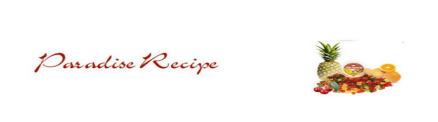 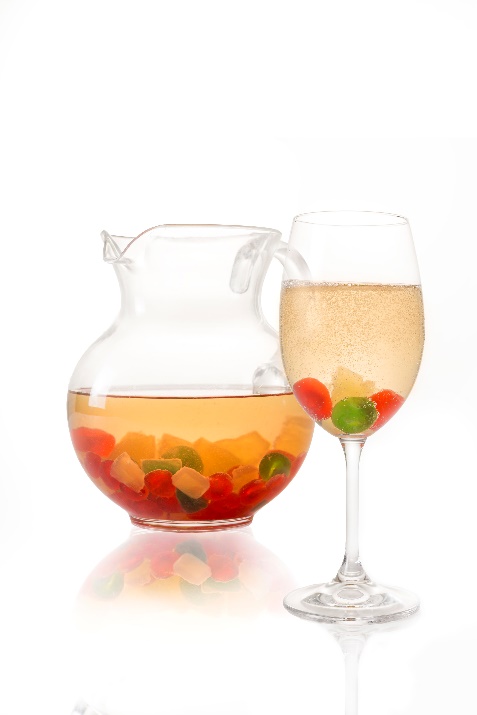 Candied CheerIngredients for pitcher:  1 bottle, white wine, preferably Pinot Grigio or Riesling 1 container, Candied Cherry Pineapple Mix1-2 splashes, Prosecco or other sparkling wineDirections:Pour wine and Candied Cherry Pineapple Mix into a pitcher and let sit in a refrigerator for approximately 8 hours but no more than a day before serving Serving:Pour wine and fruit mixture into a wine glass, making sure that cherry and pineapple pieces are plentiful Add splash or two of Prosecco or other sparkling wine into glass before serving